Put a circle around the choices you would make. In the last column, think about the people who may be able to help you in certain situations.ScenarioWhat might you be tempted to do?What do you think you should do?Who could help you to make the right choice?Your friend snatches your pencil from you during an English lesson.a) Snatch it back.b) Say some unkind words to your friend.c) Stop talking to them.a) Ask kindly for the pencil back.b) Go and get another pencil to use.c) Go and get a pencil for your friend to use.Your friend starts saying unkind things about you to your other friends.a) Start saying unkind things about your friend. b) Start taking your friend’s other friends away from them.c) Not inviting your friend to be part of your group anymore.a)  Speak to your friend about what they are doing.b) Tell your friend that what they are doing is upsetting you.c) Not be unkind back.You find some money on the pavement outside a shop on your way to school.a) Put it in your pocket.b) Go into the shop and spend it.c) Take it home and spend it another day.a) Pick it up and hand it in to the shop keeper.b) Leave it on the pavement.c) Pick it up and hand it in to the school office. Describe a time when you have been tempted.  What happened?  Did you give into the temptation?  What/who helped you to make the right choice?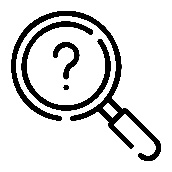 